Para qualquer informação por favor contacte o escritório da nossa paróquia: 732- 254-1800 linha 15 em Português.A secretaria Humbelina estará no escritório da paróquia para atender em Português, nas segundas-feiras, quartas-feiras, das 9:00 AM-3:00 PM e sextas-feiras das 9:00AM-2:00PM. RETIRO PARA OS JOVENS QUE IRÃO RECEBER ACONFIRMAÇÃOO retiro dos jovens que irão receber o Sacramento da Confirmação será no Sábado dia 3 de Outubro das 10:00 AM as 3:00 PM no salão da Igreja Corpus Christi. O retiro inclui também os pais (e para os padrinhos que puderem participar) dos jovens. REGULAMENTOS PARA MARCAR BAPTIZADOS O Pe. Damião pede que ao marcarem Baptizados, por favor faze-lo com pelo menos 3 meses de antecedência (pelo menos 1 ano de antecedência para casamentos) para terem tempo de adquirirem toda a documentação necessária. Devem estar registados e assistirem a’ Missa e ajudarem nas despesas da nossa paróquia (usarem o sistema de envelopes de ofertório) por pelo menos 3 meses antes da marcação do Baptismo.Em casos especiais devem falar com ele pessoalmente. Ao escolherem padrinhos ou madrinhas para Baptizados, Matrimónios, ou Confirmação, por favor verifiquem se estes têm os sacramentos necessários (Baptizado, Primeira Comunhão, Confirmação). Os padrinhos se forem casados devem ter sido casados pela Igreja. O administrador da nossa paróquia também pede que devem comprovar que estão registados e que sejam participantes numa paróquia Católica a’ mais de 3 meses. Padrinhos e Madrinhas devem servir de bons exemplos, serem pessoas de Fé, e participantes na Igreja.AVISE QUANDO MUDA DE ENDEREÇOPedimos de contactar o escritório da paróquia quando vai mudar de moradia para que possamos atualizar os vossos registos e contactos. Cada vez que a correspondência volta para o escritório por causa de não termos o endereço correto, isso resulta num gasto a mais para a paróquia. Obrigado!ADORAÇÃO DO SANTÍSSIMO SACRAMENTO DURANTE A NOITEHaverá a Adoração do Santíssimo Sacramento durante a noite de Sábado 26 de Setembro, a partir das 9:00 PM ate’ as 7:30 AM do dia seguinte. Venha passar tempo com o Nosso Senhor Jesus que tanto nos ama! PASSEIO A PENASILVANIA O Pe. Damian esta’ a programar um passeio a Pennsylvania para visitar o museu “The Franklin Institute” na segunda-feira 12 de Outubro, 2015. Quem estiver interessado em participar deste passeio por favor entre em contacto com o escritório da paróquia para maires informações. Nossa Despensa de Tempo, Talento, & TesouroFim- de- Semana de 19 e 20 de SetembroColecta: $5,770.00 + $772.00 pelo correioColecta total: $6,542.00A todos muito obrigado pela vossa generosidade e sacrifício!A bênção dos animais será no dia 4 de Outubro la fora.INTENÇÕES DAS MISSAS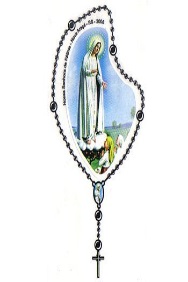 Sábado 26 de Setembro- Manuel SemiãoDomingo 27 de Setembro- João GregoQuarta-feira 30 de Setembro- ------1* Sexta-feira-Apostolado Coração de JesusSábado 03 de Outubro- Tiago PedreiroDomingo 04 de Outubro- João GregoAMÉRICA 2015: PAPA INICIA VIAGEM COM MENSAGEM SOBRE ECOLOGIA, IMIGRAÇÃO E LIBERDADE RELIGIOSAWashington, 23 set 2015 (Ecclesia) – O Papa Francisco visitou hoje a Casa Branca para a cerimónia oficial de boas-vindas aos Estados Unidos da América, um dia depois de ter chegado ao país, vindo de Cuba, e pediu a defesa dos “direitos inerentes à liberdade religiosa”.“Esta liberdade permanece como uma das conquistas mais valiosas da América”, disse, perante o presidente norte-americano, falando em inglês.O pontífice argentino foi recebido junto ao portão sul da residência oficial do presidente por Barack Obama e a sua mulher Michelle, que o acompanharam até ao ‘South Lawn’, onde os esperam cerca de 20 mil convidados, incluindo os cardeais e bispos católicos dos EUA.Francisco apresentou-se simbolicamente como “filho duma família de emigrantes” e saudou uma nação “construída em grande parte por famílias semelhantes”.Nesse contexto, apelou à “construção duma sociedade que seja verdadeiramente tolerante e inclusiva”, na defesa dos direitos dos indivíduos e das comunidades, e na “rejeição de qualquer forma de discriminação injusta”.O Papa elogiou as iniciativas de Obama em favor da redução da poluição ambiental, face à “urgência” da atual mudança climática, que “já não pode ser um problema deixado à geração futura”.“A nossa casa comum foi parte deste grupo de excluídos que brada ao céu e que hoje bate com força às portas de nossas casas, cidades, sociedade”, alertou.A intervenção citou Martin Luther King, assumindo que a humanidade esteve “em falta quanto a alguns compromissos e, agora, chegou o momento de os honrar”.Francisco aludiu indiretamente ao ‘degelo’ das relações com Cuba ao elogiar os esforços para “reconciliar relações que tinham sido rompidas e para a abertura de novas vias de cooperação”.“Almejo que todos os homens e mulheres de boa vontade desta grande e próspera nação apoiem os esforços da comunidade internacional para proteger os mais vulneráveis no nosso mundo e promover modelos integrais e inclusivos de desenvolvimento”, acrescentou.O primeiro discurso em solo norte-americano recordou alguns pontos do programa nos próximos dias, como a intervenção no Congresso (quinta-feira).“Como irmão deste país, espero dizer uma palavra de encorajamento a todos aqueles que são chamados a guiar o futuro político da nação na fidelidade aos seus princípios fundadores”, adiantou.“Irei também a Filadélfia, para o 8.º Encontro Mundial das Famílias, cuja finalidade é celebrar e apoiar as instituições do matrimónio e da família, num momento crítico da história da nossa civilização”, acrescentou.O discurso concluiu-se com o tradicional ‘God bless America’ (Deus abençoe a América).